ČAĐAVICA “Podravina” predstavila knjigu o svojih 40 godina posvećenih kulturi i baštini24. veljače 2019. 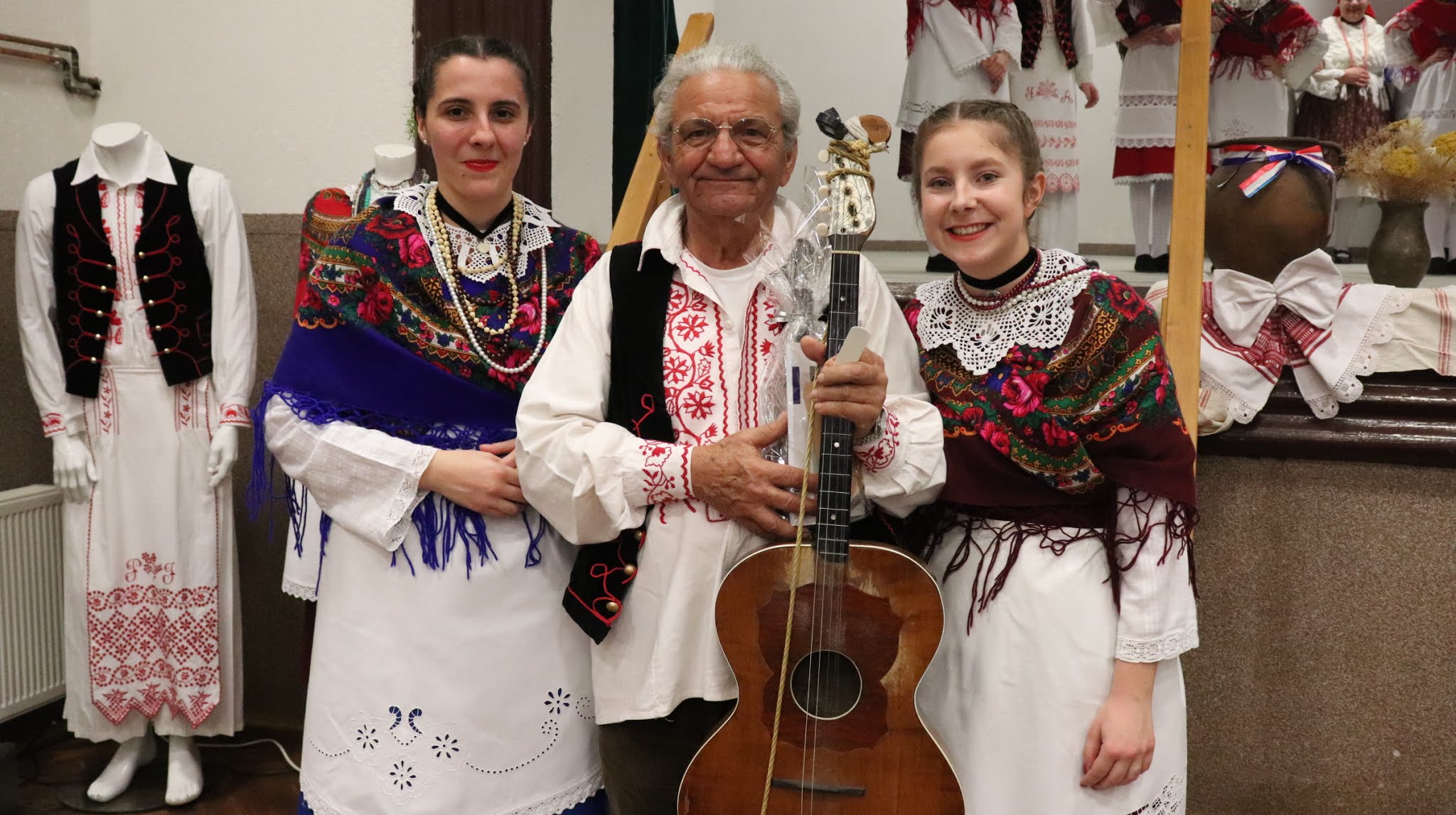 Tekst se nastavlja ispod oglasaKulturno-umjetničko društvo Podravina iz Čađavice utemeljeno je 22. veljače 1979. godine i od tada do danas djeluje kao samostalna, neprofitna, nestranačka i demokratska udruga građana. Tim povodom, proslavom 40 godina postojanja i rada KUD-a Podravina, jučer (subota) je u čađavačkom Mjesnom domu održana redovna godišnja izvještajna skupština, koja je ujedno bila i izborna.U prvom dijelu skupštine predstavljeno je izvješće o radu KUD-a u prošloj godini, kao i financijsko izvješće za isto razdoblje. U drugom dijelu skupštine izabrano je novo vodstvo KUD-a na čelu kojeg će kao predsjednica naredne četiri godine biti Valentina Predrevac, a koja je ujedno predstavila prisutnim članovima plan rada i financijski plan za tekuću godinu.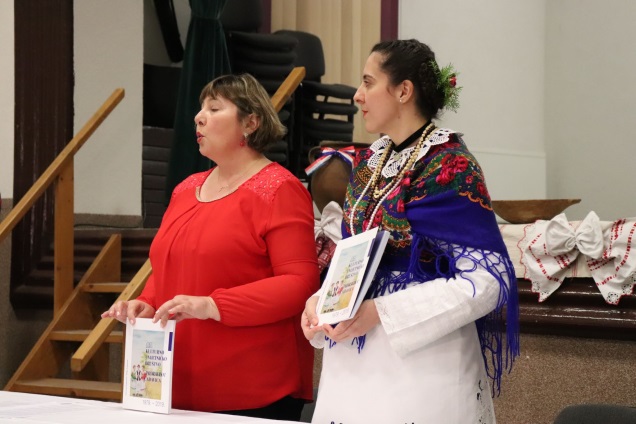 Zavidnih 40 godina postojanja i rada KUD-a bilo je povod za tiskanje knjige ”Kulturno-umjetničko društvo Podravina Čađavica 1979.-2019.”, koju predstavila suautorica Željka Predrevac. Knjiga govori o svim postignućima i radu tog renomiranog čađavačkog kulturno-umjetničkog društva kroz bogatu povijest, s mnogo fotografija koje su prikupljene od najstarijih članova. Prožeta je pjesmama čađavačke pjesnikinje Marije Kenjerić.– Željeli smo da ovih naših četrdeset godina rada ostavi nekakav trajni trag, pa smo se zato odlučili na tiskanje knjige. Kaže se da fotografija govori više od tisuću riječi i odlučili smo knjigu obogatiti baš s njima, a obuhvatili smo i predivne pjesme naše Marije, koje je napisala baš za naš KUD – istekla je pri predstavljanju knjige Željka Predrevac.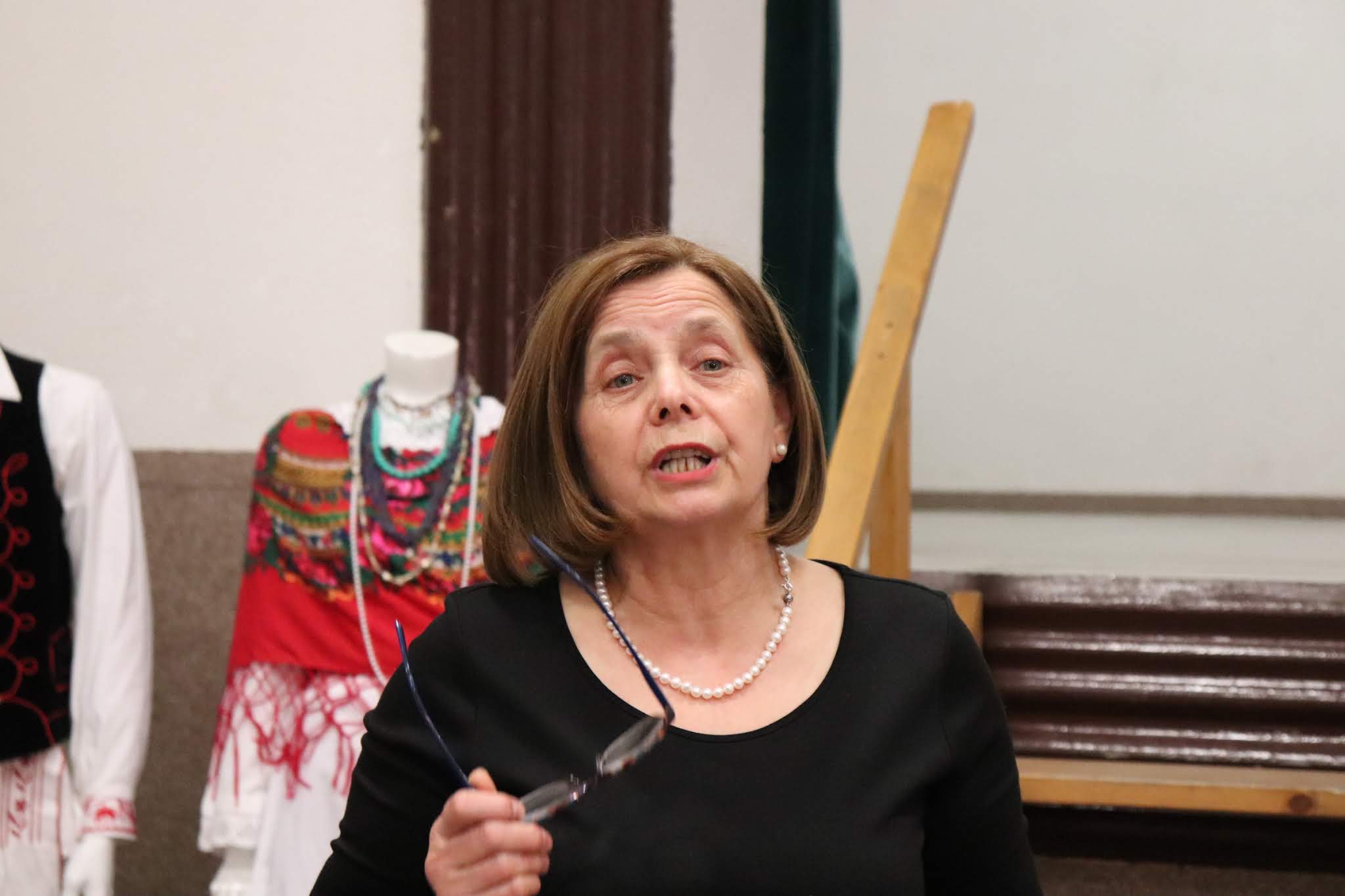 Pjesnikinja Marija Kenjerić rođena je 1955. godine i članica je literarne sekcije KUD-a. Pjesme je počela pisati još kao učenica, a intenzivnije se pisanjem bavi u mirovini. Piše o rodnom kraju i ljudima, a 2016. godine je izdala svoju zbirku pjesama ”Život, snovi i stihovi”. Pjesme koje su uvrštene u knjigu pročitala je sama autorica.Pohvale za dosadašnji rad na promicanju kulturne baštine čađavačkog kraja, kao i punu podršku u budućnosti, vodstvu i članovima KUD-a Podravina uputili su načelnik Općine Čađavica Mirko Rončević i predsjednik Općinskog vijeća Općine Čađavica Josip Piskać.Zabavni dio trodijelne skupštine bio je obogaćen nastupima KUD-a Podravina i gostiju iz Podravske Moslavine, KUD-a Slavonac, koji su kroz pjesmu i ples predstavili svoje običaje.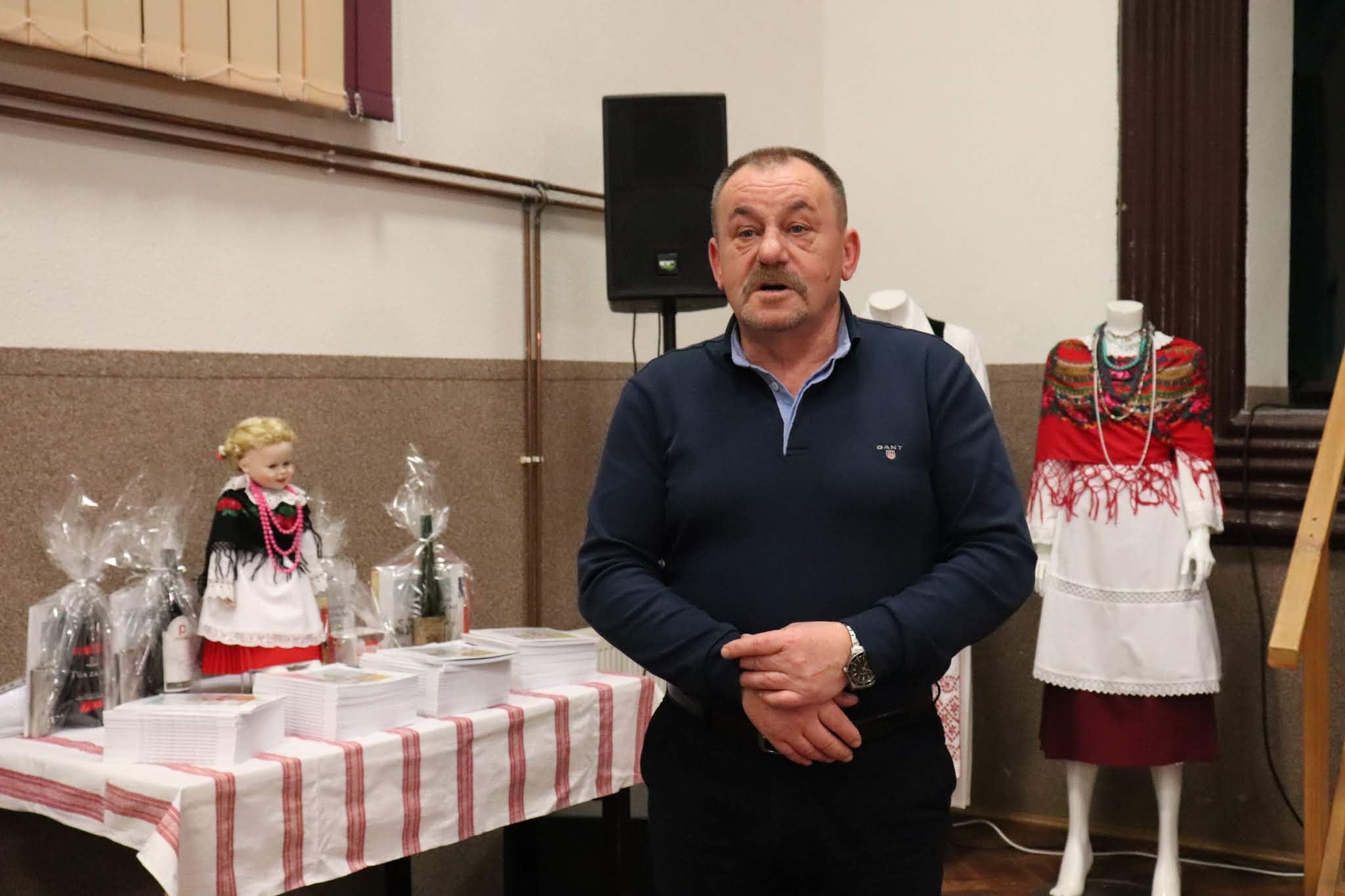 Po završetku nastupa, nova predsjednica KUD-a Podravina Valentina Predrevac uručila je prigodne poklone predstavnicima KUD-a Slavonac. Prigodnim poklonom zahvalila je i Ivanu Slunjskom za ustrajnost na dugogodišnjem radu u tamburaškoj sekciji KUD-a Podravina, poslije čega je upriličen prigodni domjenak za sve članove i njihove goste.  (www.icv.hr, adf)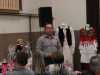 